В мире животныхВо второй младшей группе «Пчёлка»  с 03.08. по 07.08.2020 прошла неделя «В мире животных». Понедельник стал «Днём домашних животных», мы читали стихи и рассказы о домашних животных, рассказывали  о своих любимых питомцах, играли в подвижные игры «Кот и мыши», «Лохматый пёс». Вторник мы посвятили рыбкам.  А рыб так много! И больших, и маленьких, и речных, и морских, и даже озёрных.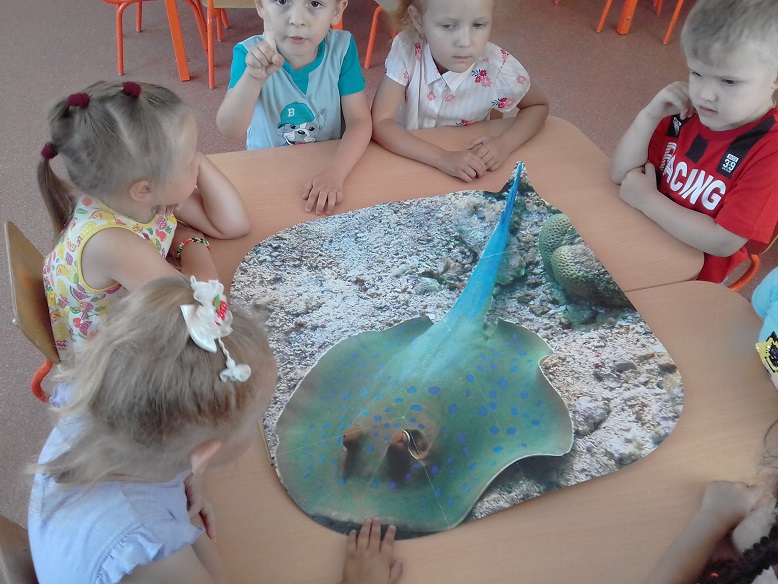 А потом мы раскраски раскрашивали, и каждый сам придумал, какой расцветки будет его «Разноцветная рыбка».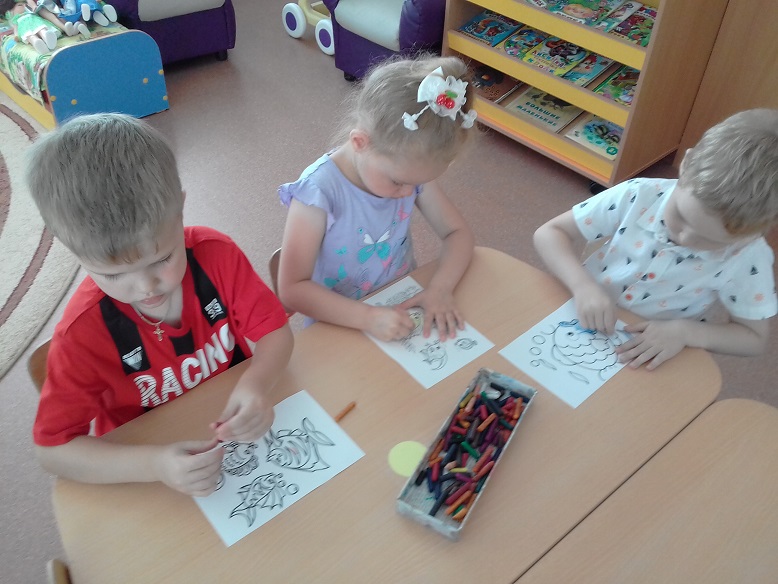 В весёлую игру «Рыбалов» на прогулке играли.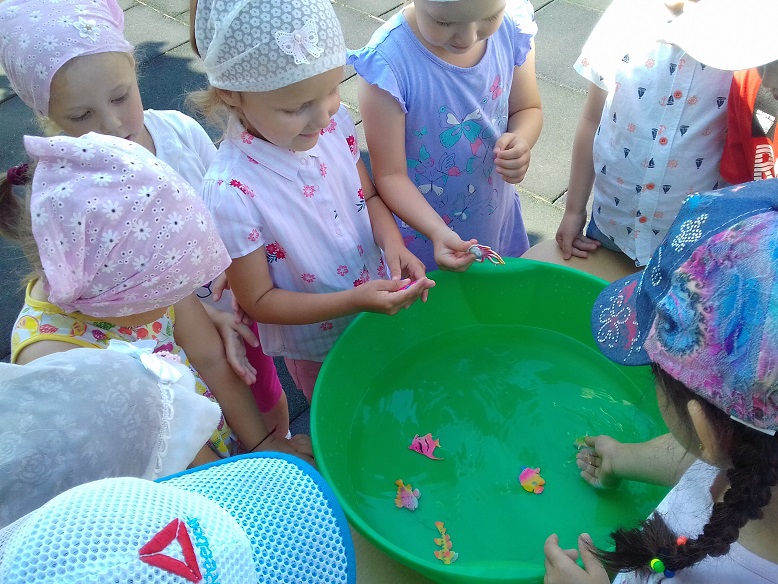 В среду мы знакомились с животными других климатических зон. Посмотрели презентацию и узнали, как разные животные приспосабливаются и выживают в природе.Четверг назвали «Днём птиц». Птичек мы лепили, про птиц читали, альбомы рассматривали и в игры с птицами играли.Пятница стала  «Днём диких животных нашего края». Потрудились мы на славу. Всех животных нашего края вспомнили, их повадки и особенности. А затем составили интеллектуальную карту «Животные нашего края». 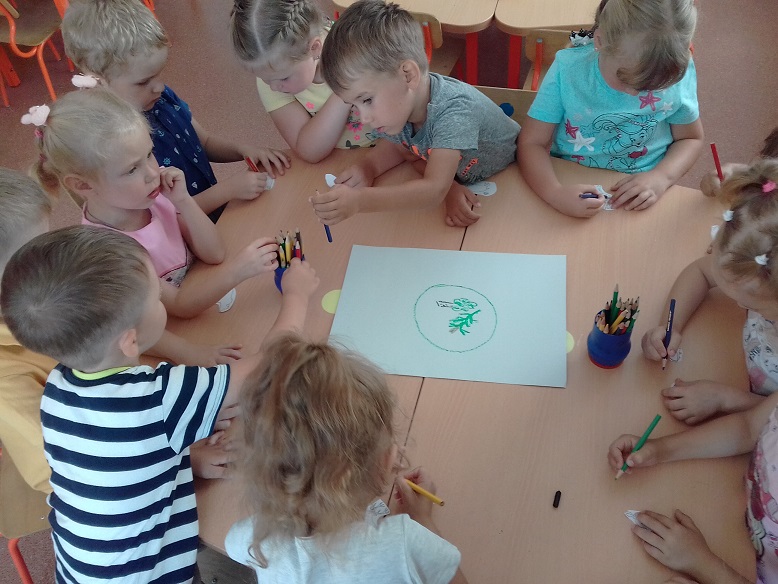 Вот такая красота получилась!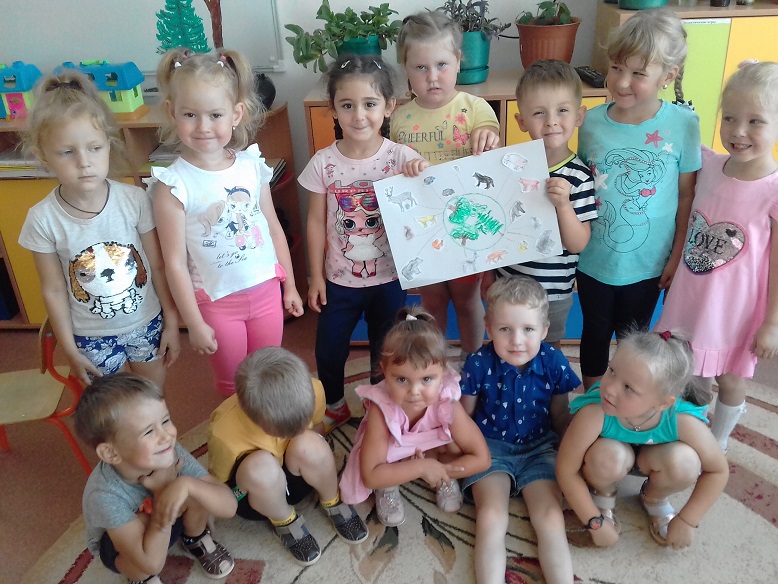                                                                             Информацию подготовила                                                                            воспитатель МА ДОУ АР                                                                             детский сад «Сибирячок»                                                                            Полупан Елена Андреевна.